РЕШЕНИЕ 28.06.2016                                                                                                       №  27О внесении изменений и дополнений в Устав муниципального образования Рязановский сельсовет Асекеевского района Оренбургской областиРассмотрев модельный нормативный правовой акт «О внесении изменений и дополнений в Устав муниципального образования» подготовленный прокуратурой Асекеевского района Совет депутатов муниципального образования Рязановский сельсовет решил:Модельный нормативный правовой акт «О внесении изменений и дополнений в Устав муниципального образования» принять к сведению и включить его в план работы Совета депутатов.Решение вступает в силу со дня его принятия.Глава сельсовета-председатель Совета депутатов                                                    А.В. Брусилов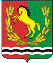 СОВЕТ ДЕПУТАТОВМУНИЦИПАЛЬНОГО ОБРАЗОВАНИЯ РЯЗАНОВСКИЙ СЕЛЬСОВЕТАСЕКЕЕВСКОГО РАЙОНА ОРЕНБУРГСКОЙ ОБЛАСТИ